ҠАРАР                                                                                         РЕШЕНИЕО внесении изменений в решение Совета  от 22 ноября   2019  №18/41-04«Об установлении земельного налога на территории сельского поселения  Демский сельсовет муниципального района Бижбулякский район Республики Башкортостан»В соответствии с Федеральным законом от 6 октября 2003 года № 131-ФЗ «Об общих принципах организации местного самоуправления в Российской Федерации», Налоговым кодексом Российской Федерации, распоряжением Главы Республики Башкортостан от 1 апреля 2020 года      №РГ-119 «О первоочередных мерах по повышению устойчивости экономики Республики Башкортостан с учетом внешних факторов, в том числе связанных с распространением новой коронавирусной инфекции», руководствуясь пунктом  3 части 6 статьи 18 Устава  сельского поселения … сельсовет муниципального района Бижбулякский район Республики Башкортостан, Совет сельского поселения Демский сельсовет муниципального района Бижбулякский район Республики Башкортостан решил:   1. Внести в решение Совета сельского поселения Демский  сельсовет муниципального района Бижбулякский район Республики Башкортостан   от 22 ноября   2019  №18/41-04 «Об установлении земельного налога на территории сельского поселения Демский сельсовет муниципального района Бижбулякский район Республики Башкортостан» следующее изменение: пункт 4 дополнить подпунктом 4.4. следующего содержания:«4.4. Не уплачивают авансовые платежи по налогу в течение 2020 года организации, отнесенные в соответствии с законодательством Российской Федерации к субъектам малого и среднего предпринимательства, основной вид экономической деятельности которых в соответствии с кодом (кодами) Общероссийского классификатора видов экономической деятельности, содержащимся в Едином государственном реестре юридических лиц 
по состоянию на 1 марта 2020 года, является: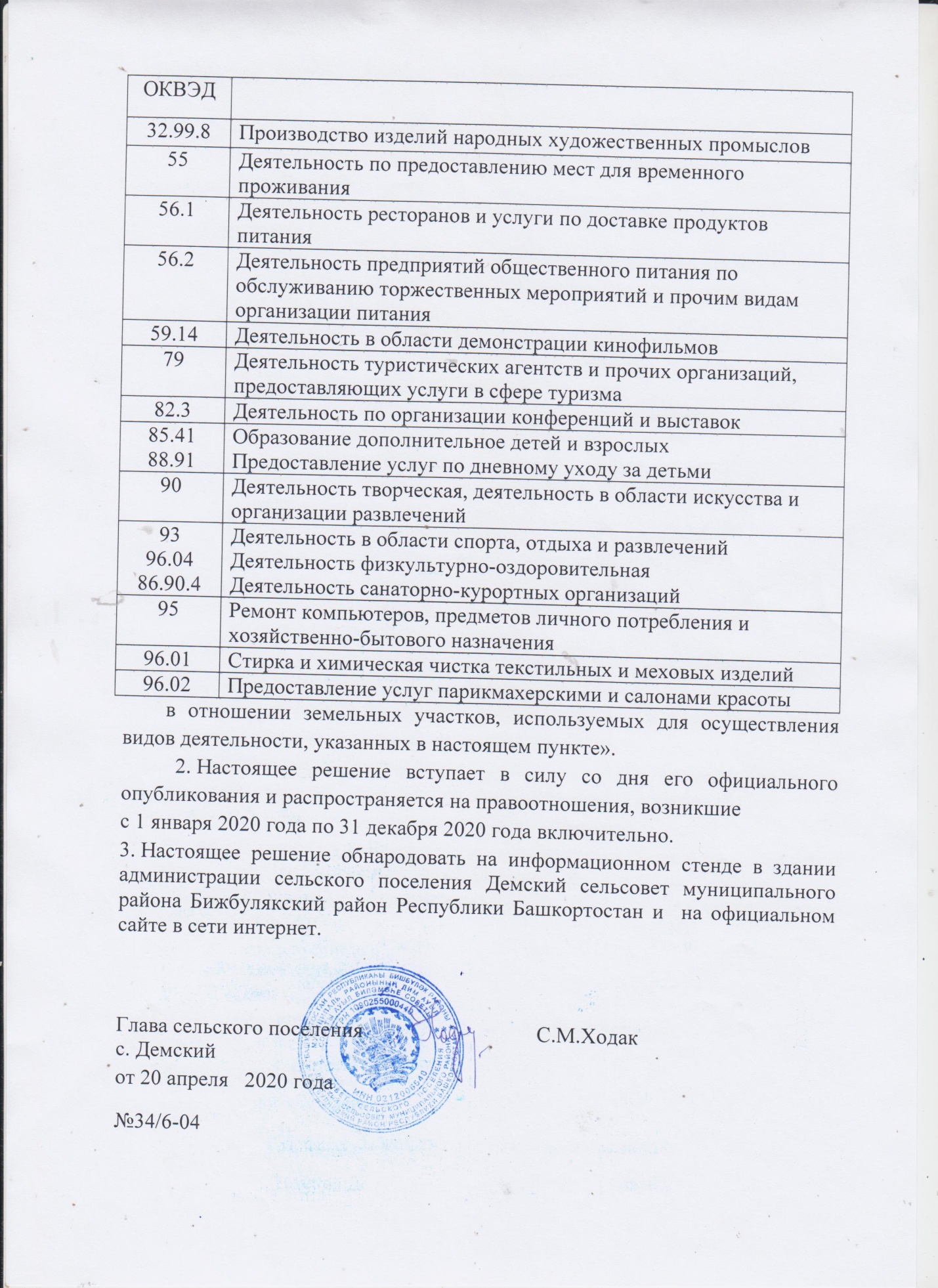 Башҡортостан РеспубликаһыБишбүләк районы муниципаль районыДим ауыл советыауыл  биләмәһеСОВЕТЫ452059, БР, Бишбүләк районы,Дим ауылы, Совет урамы, 28(347)4323540Республика Башкортостанмуниципальный район Бижбулякский районСОВЕТсельского поселенияДемский сельсовет452059, РБ, Бижбулякский район,село Демский,ул.Советская,28(347)4323540